KANSAS LINE DANCE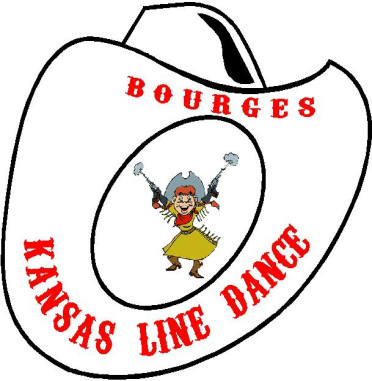 28 rue Gambon  18000 BOURGES06 87 64 46 30FICHE  D’INSCRIPTIONAnnée 2020/2021Nom :……………………………………………..…Prénom : ……………………………….......Adresse : ……………………………………………………….…………….…...........................……………………………………………………………………………….………………………..Téléphone : ……………………………………… Mobile : ………..……………..…………….E-mail : …........................................................................................................................Date de naissance : …………………………….…………………………..……………………..Profession : …………………………………………………………………………………………Durée des cours : 1h30Règlement par chèque :    1 fois       2 fois         3 fois         N° Carte adhérent : ……….……Tarif cours de Country pour une personne : 	  	  90 € /an*Tarif cours de Country pour un couple : 			170 € /an*Etudiant, demandeur d’emploi et enfants + de 12 ans : 	  60 € /an**Ces tarifs comprennent les 20 € de droit d’adhésion (toute personne le souhaitant peut adhérer au club en s’acquittant de cette somme, sans participer aux cours).Le club se décharge de toute responsabilité si aucun certificat médical n’est fourni à l’inscription.Toute inscription vaut acception du droit à l’image.Vos données personnelles sont uniquement utilisées dans le cadre d’envoi d’informations relatives aux activités du club.-------------------------------------------------------------------------------------------------------------------------------Je soussigné( e ) ………………………..……………………………………………………..Déclare avoir lu et accepté les conditions d’inscription décrites ci-dessus et de respecter les mesures gouvernementales liées au COVID.Bourges, le						SignatureDEBUTANT                   Jeudi  19h15Hameau de la FraternitéNOVICE/AVANCE    Vendredi  20h15 Salle des MerlattesNOVICE                         Mardi 19h15Hameau de la FraternitéINTERMEDIAIRE           Lundi 20h15Salle des Merlattes